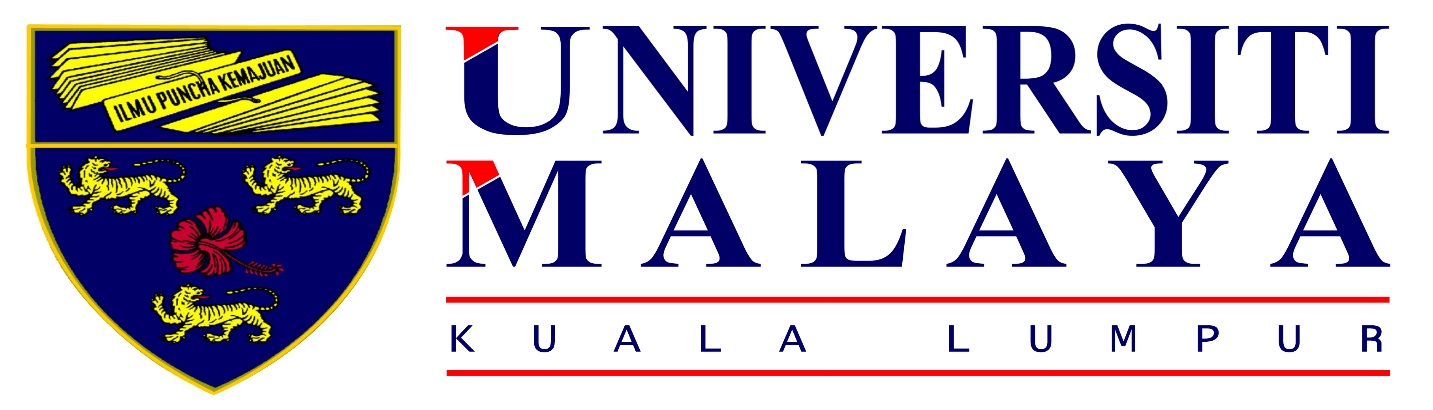 UM FLOORBALL OPEN 2014CATEGORY: MEN’S OPEN  /  WOMEN’S OPENTEAM NAME: *Please put a “C” for Captain and “GK” for Goalkeeper.JERSEY 1:		JERSEY 2: TEAM MANAGER’S NAME: 
IC/PASSPORT NUMBER: NO.NAME IC / PASSPORT NUMBER JERSEY NUMBER12345678910